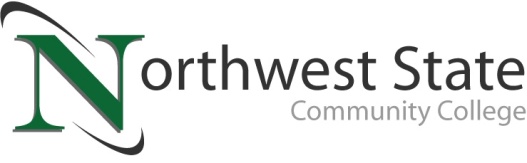 DATE: April 20, 2023	CONTACT: Jim Bellamy 419.267.1267 jbellamy@NorthwestState.eduNSCC RECOGNIZES AWARD OF MERIT AND DISTINGUISHED FACULTY MEMBERS AT LUNCHEON CEREMONYArchbold, Ohio – Northwest State Community College recently recognized seventeen Award of Merit recipients.  For over 25 years, Northwest State has recognized graduates within the degree programs for their academic achievements.  Award of Merit recipients are chosen by faculty from the respective divisions based on leadership involvement, special talents or abilities in their academic field, and significant contributions to Northwest State.Following an open by Dr. Dan Burklo, NSCC Vice President for Academics, and a welcome by NSCC President Dr. Todd Hernandez, the recipients were brought to the stage for recognition of their achievements.RECOGNIZING STUDENTS, RECOGNIZING FACULTYIn addition to recognizing the Award of Merit student recipients, the College also nominated eight faculty for Distinguished Faculty status during the ceremony. The award recognizes exemplified excellence in teaching. The list of nominees is as follows:Award of Merit recipients:--Arts & Sciences division: Sean Hageman (Archbold), Olivia Schneider (Bryan), Karrie Smith (Edgerton), Silas Smith (Napoleon)--Business & Public Services division: Jordan Holthues (Wauseon), Zoe Kochel (Paulding), Heather Lorenz (West Unity), Logan Richer (Wauseon)--Nursing & Allied Health division: Marisa Gilmore (Defiance), Erin Scantlen (Mark Center), Sean Wheeler (Stryker)--STEM & Industrial Technologies division: John Buehrer (Antwerp), Dylan Rash (Archbold), Garret Sidle (Holgate), Alyssa Sifuentes (Napoleon), Samantha Stein (Wauseon), Audrey Triplehorn (Ottawa)Distinguished Faculty nominees:--Arts & Sciences division: Chelsie Ebaugh*, Amy Drees--Business & Public Services division: Amy Daeger*, Tera Newton--Nursing & Allied Health division: Karla Ringenberg*, Emily Riegsecker--STEM & Industrial Technologies division: Kelly Cichy*, Marianna DoolittleAn asterisk above denotes part-time faculty memberMarianna Doolittle was named the full-time Distinguished Faculty Award recipient, and Chelsie Ebaugh received the part-time Distinguished Faculty Award. The College congratulates the students and faculty recognized in the ceremony.###Northwest State Community College is an accredited two-year, state-assisted institution of higher education that has served northwest Ohio since 1969. Northwest State is committed to providing a quality, affordable education with personal attention and small class sizes.  The College offers associate degrees with numerous transfer options, short-term certificate programs, and workforce training programs designed to meet the needs of local businesses and industries. For more information, visit NorthwestState.edu or call 419.267.5511.PLEASE NOTE: A photo gallery is available for media usage for the purposes of publication and social media only. Please DO NOT share the link with the public. https://northweststate.smugmug.com/20230419-Academic-Awards-Luncheon-MEDIA/